MINOR PERMIT APPLICATION – EMISSION UNIT INFORMATIONFOR A NEW STATIONARY SOURCE:  Complete this form for all emissions units.FOR A MODIFICATION TO AN EXISTING STATIONARY SOURCE:IF YOU HAVE A TITLE V PERMIT:  Complete this form for each emissions unit that is new or that is affected by a physical change or change in the
            method of operation.IF YOU DO NOT HAVE A TITLE V PERMIT or APPLICATION CLASSIFIED UNDER 18 AAC 50.508(5): Complete this form for all emissions units.    Section 1     Stationary Source Information
*If no annual limit is applicable (e.g., hours, fuel), then specify not applicable (N/A).Please use additional copies of this sheet if necessary.Have you identified each emission unit (if you do not have a Title V permit), or each new or affected emission unit (if you have an existing Title V permit) in Section 2 above?   Yes      No 
If not, please explain: Please use additional copies of this sheet if necessary.Have you specified the use of each emission unit in Section 3 above?   Yes      No 
If not, please explain: *Use British thermal unit (Btu) per gallon (gal) for liquid fuels.  Use Btu per dry standard cubic foot (dscf) for gaseous fuels. 
Please use additional copies of this sheet if necessary.Have you provided the fuel details for each fuel-burning emission unit (excluding flares) in Section 4a above?  Yes      No 
If not, please explain: Please use additional copies of this sheet if necessaryInclude additional notes as warranted.Have you provided the fuel use details for all flares in Section 4b above?   Yes      No 
If not, please explain: Section 5 	Materials Processed and Methods of OperationComplete this section if the project/stationary source contains a materials-handling process. Please use additional copies of this sheet if necessaryInclude additional notes as warranted.Have you specified the material processing details in Section 5 above?   Yes      No 
If not, please explain:Please use additional copies of this sheet if necessaryInclude additional notes as warranted.Have you specified the details of any emission controls in Section 6 above?   Yes      No 
If not, please explain:Please use additional copies of this sheet if necessary.Have you specified all applicable state emission limits in Section 8 above?                           Yes      No 
Have you specified a demonstration of compliance for each emission limit or standard?     Yes      NoIf you answered “no” to either question, please explain:Please use additional copies of this sheet if necessaryInclude additional notes as warranted.Have you specified the details of all incinerators in Section 9 above?   Yes      No 
If not, please explain:Alaska Department of Environmental ConservationAir Quality Control Minor Permit Application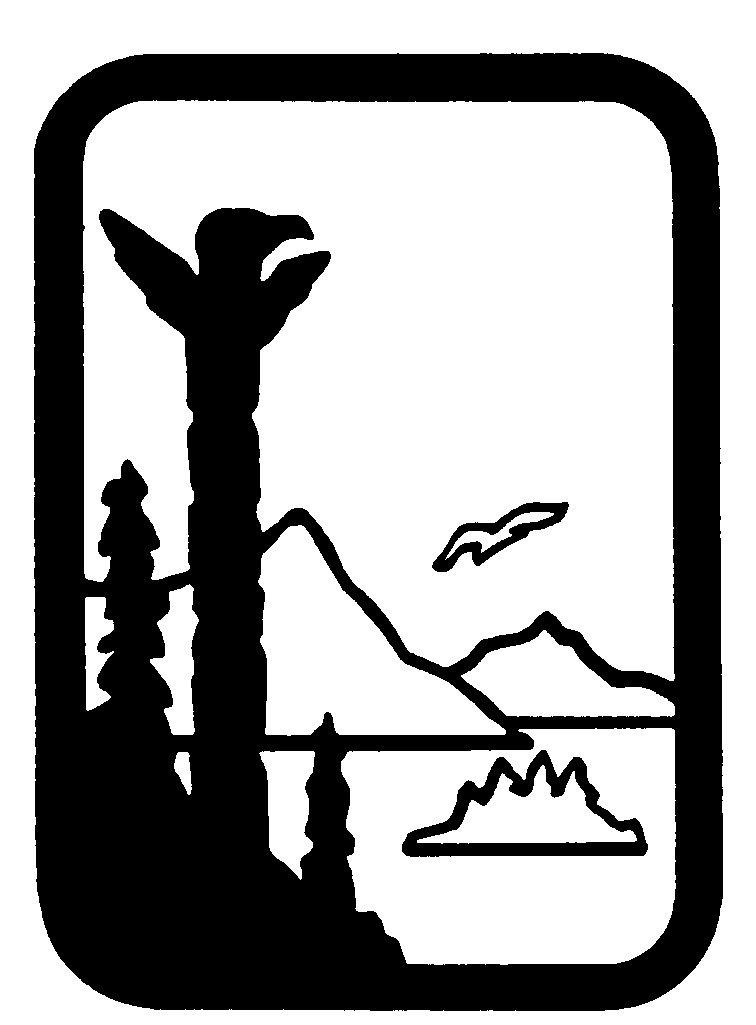 Section 2     Emissions Unit (EU) Identification (ID) and Description
Note: Do not use this section for emission units associated with asphalt plants, soil remediation, and rock crushers. Use the Supplementary Forms for these units.Section 2     Emissions Unit (EU) Identification (ID) and Description
Note: Do not use this section for emission units associated with asphalt plants, soil remediation, and rock crushers. Use the Supplementary Forms for these units.Section 2     Emissions Unit (EU) Identification (ID) and Description
Note: Do not use this section for emission units associated with asphalt plants, soil remediation, and rock crushers. Use the Supplementary Forms for these units.Section 2     Emissions Unit (EU) Identification (ID) and Description
Note: Do not use this section for emission units associated with asphalt plants, soil remediation, and rock crushers. Use the Supplementary Forms for these units.Section 2     Emissions Unit (EU) Identification (ID) and Description
Note: Do not use this section for emission units associated with asphalt plants, soil remediation, and rock crushers. Use the Supplementary Forms for these units.Section 2     Emissions Unit (EU) Identification (ID) and Description
Note: Do not use this section for emission units associated with asphalt plants, soil remediation, and rock crushers. Use the Supplementary Forms for these units.Section 2     Emissions Unit (EU) Identification (ID) and Description
Note: Do not use this section for emission units associated with asphalt plants, soil remediation, and rock crushers. Use the Supplementary Forms for these units.Section 2     Emissions Unit (EU) Identification (ID) and Description
Note: Do not use this section for emission units associated with asphalt plants, soil remediation, and rock crushers. Use the Supplementary Forms for these units.EU ID No.DescriptionConstruction DateMake / ModelMake / ModelSerial No.Requested Limit* 
(specify units)Max. Rated Capacity (kW, MMBtu), Horsepower (hp) or. Design ThroughputSection 3     Emissions Unit UseSection 3     Emissions Unit UseSection 3     Emissions Unit UseSection 3     Emissions Unit UseSection 3     Emissions Unit UseSection 3     Emissions Unit UseSection 3     Emissions Unit UseSection 3     Emissions Unit UseSection 3     Emissions Unit UseSection 3     Emissions Unit UseEU ID No.Is unit portable?Is the unit:Is the unit:Is the unit:Is this unit a:Is this unit a:If limited operation, is the unit:If limited operation, is the unit:If limited operation, is the unit:[List same EUs as in Section 2.]Yes    No a nonroad engine?Yes    Noan intermittently used oil field support equipment per Policy 04.02.105?Yes                   Noan oil field construction unit per Policy 04.02.104?Yes             Noprimary (base load) unit?or limited operation unit?emergency or black start unit?subject to a permit limit?or  other (specify)?Section 4     Fuel Information Complete Section 4a or 4b for each emissions unit, as appropriate. Section 4a   Fuel Burning Equipment not Including FlaresSection 4     Fuel Information Complete Section 4a or 4b for each emissions unit, as appropriate. Section 4a   Fuel Burning Equipment not Including FlaresSection 4     Fuel Information Complete Section 4a or 4b for each emissions unit, as appropriate. Section 4a   Fuel Burning Equipment not Including FlaresSection 4     Fuel Information Complete Section 4a or 4b for each emissions unit, as appropriate. Section 4a   Fuel Burning Equipment not Including FlaresSection 4     Fuel Information Complete Section 4a or 4b for each emissions unit, as appropriate. Section 4a   Fuel Burning Equipment not Including FlaresSection 4     Fuel Information Complete Section 4a or 4b for each emissions unit, as appropriate. Section 4a   Fuel Burning Equipment not Including FlaresSection 4     Fuel Information Complete Section 4a or 4b for each emissions unit, as appropriate. Section 4a   Fuel Burning Equipment not Including FlaresEU ID No.Fuel type(s)Maximum fuel sulfur contentFuel density (lb/gal)(if liquid fuel)Higher heating value*Maximum fuel consumption rate (gallons/hour or MMscf/hour)         wt. % S     ppmv H2S       Btu/gal   Btu/dscf         Other         wt. % S     ppmv H2S       Btu/gal   Btu/dscf         Other         wt. % S     ppmv H2S       Btu/gal   Btu/dscf         Other         wt. % S     ppmv H2S       Btu/gal   Btu/dscf         Other         wt. % S     ppmv H2S       Btu/gal   Btu/dscf         Other         wt. % S     ppmv H2S       Btu/gal   Btu/dscf         Other         wt. % S     ppmv H2S       Btu/gal   Btu/dscf         Other         wt. % S     ppmv H2S       Btu/gal   Btu/dscf         Other         wt. % S     ppmv H2S       Btu/gal   Btu/dscf         Other         wt. % S     ppmv H2S       Btu/gal   Btu/dscf         Other         wt. % S     ppmv H2S       Btu/gal   Btu/dscf         OtherSection 4b   FlaresComplete this section if the project/stationary source contains a flare. Do you own or operate a flare?  Yes      No (If not skip this section)Section 4b   FlaresComplete this section if the project/stationary source contains a flare. Do you own or operate a flare?  Yes      No (If not skip this section)Section 4b   FlaresComplete this section if the project/stationary source contains a flare. Do you own or operate a flare?  Yes      No (If not skip this section)Section 4b   FlaresComplete this section if the project/stationary source contains a flare. Do you own or operate a flare?  Yes      No (If not skip this section)Section 4b   FlaresComplete this section if the project/stationary source contains a flare. Do you own or operate a flare?  Yes      No (If not skip this section)EU ID No:Heat release rate for pilot / purge operation (MMBtu/hr)Maximum heat release rate (MMBtu/hr)Flare gas heat content (Btu/scf)Flare gas H2S content (ppmv)EU ID No.Materials processedMaximum material processing rateDescribe method of operationSection 6     Emission Control Information (if applicable)Complete this section if the project/stationary source contains emission control equipment.   Do you own or operate emission control equipment?  Yes      No (If not, note below and skip this section.)Section 6     Emission Control Information (if applicable)Complete this section if the project/stationary source contains emission control equipment.   Do you own or operate emission control equipment?  Yes      No (If not, note below and skip this section.)Section 6     Emission Control Information (if applicable)Complete this section if the project/stationary source contains emission control equipment.   Do you own or operate emission control equipment?  Yes      No (If not, note below and skip this section.)Section 6     Emission Control Information (if applicable)Complete this section if the project/stationary source contains emission control equipment.   Do you own or operate emission control equipment?  Yes      No (If not, note below and skip this section.)Section 6     Emission Control Information (if applicable)Complete this section if the project/stationary source contains emission control equipment.   Do you own or operate emission control equipment?  Yes      No (If not, note below and skip this section.)Section 6     Emission Control Information (if applicable)Complete this section if the project/stationary source contains emission control equipment.   Do you own or operate emission control equipment?  Yes      No (If not, note below and skip this section.)Section 6     Emission Control Information (if applicable)Complete this section if the project/stationary source contains emission control equipment.   Do you own or operate emission control equipment?  Yes      No (If not, note below and skip this section.)Section 6     Emission Control Information (if applicable)Complete this section if the project/stationary source contains emission control equipment.   Do you own or operate emission control equipment?  Yes      No (If not, note below and skip this section.)EU ID No.Control equipmentPollutant(s) controlled:Description of the control equipmentDescription of significant operating parameters and set points for the control equipmentThe control equipment is necessary:The control equipment is necessary:The control equipment is necessary:EU ID No.Control equipmentPollutant(s) controlled:Description of the control equipmentDescription of significant operating parameters and set points for the control equipmentTo comply with an emission standardTo avoid a project classificationOther – give purpose of control equipmentSection 7     Emission Factors Give exact citations of emission factor sources. Please use additional copies of this sheet if necessary.Include additional notes as warranted.Have you specified all emission factors and reference sources in Section 7 above?   Yes      No 
If not, please explain:Section 8     Applicable State Emission Limits (listed in 18 AAC 50.050 through 18 AAC 50.090)
Complete this section for emissions units that are new or are affected by the physical change or change in operation.Section 8     Applicable State Emission Limits (listed in 18 AAC 50.050 through 18 AAC 50.090)
Complete this section for emissions units that are new or are affected by the physical change or change in operation.Section 8     Applicable State Emission Limits (listed in 18 AAC 50.050 through 18 AAC 50.090)
Complete this section for emissions units that are new or are affected by the physical change or change in operation.EU ID No.Emission Limit or StandardRegulation CitationCompliance MethodSection 9   Incinerators Complete this section if the project/stationary source contains an incinerator. 
Do you own or operate an incinerator?  Yes      No (If not, skip this section.)Section 9   Incinerators Complete this section if the project/stationary source contains an incinerator. 
Do you own or operate an incinerator?  Yes      No (If not, skip this section.)Section 9   Incinerators Complete this section if the project/stationary source contains an incinerator. 
Do you own or operate an incinerator?  Yes      No (If not, skip this section.)Section 9   Incinerators Complete this section if the project/stationary source contains an incinerator. 
Do you own or operate an incinerator?  Yes      No (If not, skip this section.)Section 9   Incinerators Complete this section if the project/stationary source contains an incinerator. 
Do you own or operate an incinerator?  Yes      No (If not, skip this section.)Section 9   Incinerators Complete this section if the project/stationary source contains an incinerator. 
Do you own or operate an incinerator?  Yes      No (If not, skip this section.)EU ID No.Fuels Burned 
(type and consumption rate)Fuels Burned 
(type and consumption rate)Rated capacity in pounds per hourRated capacity in pounds per hourType of waste burned